APPLICATION FORM for a FREE BOOTH at the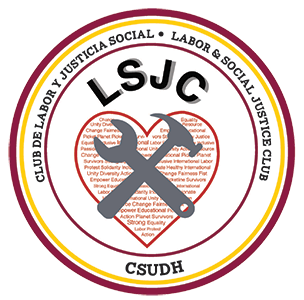 7th Annual Labor, Social, and Environmental Justice FairThursday, April 30th, 2015 – from 9:00 am to 3:00 pmSponsored by the Labor Studies Department and the Labor and Social Justice ClubCalifornia State University Dominguez HillsLoker Student Union1000 E Victoria St Carson, CA 90747Please return this form to CSUDH Labor Studies DepartmentBy email: vprice@csudh.edu or by fax: 310-516-3339Applications due by Mar 16, 2015NAME OF ORGANIZATION: ____________________________________________________________________________ADDRESS: _______________________________________ CITY, STATE, ZIP: ____________________________________TELEPHONE: _____________________________________ FAX: ______________________________________________WEBSITE: _______________________________________  EMAIL: ____________________________________________CONTACT: _______________________________________ CELL OR EXT: _______________________________________PERSON/S IN CHARGE OF BOOTH DURING THE EVENT:  _____________________________________________________CELL (if different than above): _________________________ EMAIL: __________________________________________Please explain how your group’s mission is connected the Labor, Social, and Environmental Justice Fair.  We take this part seriously as we are trying to make this fair representative of many issues.  Incomplete applications will not be accepted.  Primary consideration will be given to those organizations who are closest in purpose to the fair.Labor OrganizationSocial Justice OrganizationEnvironmental Justice OrganizationOther (Please Explain)_________________________________________________________________________________________________________________________________________________________________________________________________________________________________________________________________________________Expect to have at least 200+ people come by your BOOTH.  If you can do something interactive or bring things to give to students, that would be great.  The BOOTH will be free unless you are selling something in which case there will be a charge.  (Please let us know and we will send relevant information.)  There may be evening activities which you are invited to join.  You will be contacted as quickly as possible upon acceptance of this application.By completing this application, I, ___________________________________________, as representative of the organization, ____________________________________________________________________, am applying to be part of the Labor, Social, and Environmental Justice Fair to be held, rain or shine, on April 30, 2015.  I will try to arrive at Parking Lot 7 by 8:00 AM for setup.  I understand that I may be sharing a canopy with another group, and that the BOOTH should be functioning from 9:00 AM to 3:00 PM.  I understand that the Labor Studies Department, the Labor and Social Justice Club, and/or CSUDH will not be held liable for any loss or injuries associated with the event.  The BOOTH will consist of a table, two chairs, and a canopy.  I understand that I am responsible to decorate the BOOTH, display a banner, and bring all information and materials regarding my organization.  I further understand that the BOOTH will not provide electricity and/or heating and cooling.  I also understand that I am responsible for my own parking, $5.00 on the CSUDH campus.Signature of contact person:__________________________________Date:_____________________Thank You!  We look forward to having you join us for a successful day~